လိင်ပိုင်းဆိုင်ရာအမြတ်ထုတ်မှုနှင့် မဖွယ်မရာပြုမှုဆိုတာဘာလဲလိင်ပိုင်းဆိုင်ရာ အမြတ်ထုတ်မှုနှင့် အလွဲသုံးစားပြုမှုများ၌ လူသားချင်းစာနာထောက်ထားမှုဆိုင်ရာ အကူအညီပေးရေး ဝန်ထမ်းများ၏ ပါဝင်ပတ်သက်မှုသည် ထိခိုက်နစ်နာမှု မရှိ စေရန်နှင့် အကျပ်အတည်းများကြောင့် ထိခိုက်ခံစားရသူ များအား အကာအကွယ်ပေးရန် ဆောင်ရွက်ခြင်း။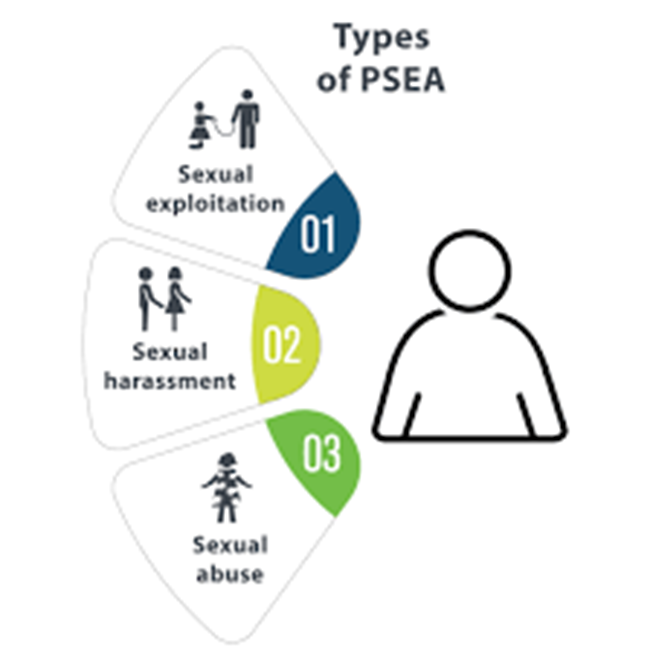 လိင်နှင့် ပတ်သက်သည့် ရုပ်ပိုင်းဆိုင်ရာကျူးကျော်မှုကို အမှန် တကယ်ကျူးလွန်ခြင်း (သို့) ပြုလုပ်ရန် ခြိမ်းခြောက်ခြင်း ၊အသက်(၁၈)နှစ်အောက် လူတစ်ဦးနှင့် လိင်ဆက်ဆံမှုပြုလုပ်ခြင်း၊ ထိတွေ့ခြင်း၊လိင်နှင့်ပတ်သက်သည့် ရုပ်ပိုင်းဆိုင်ရာ ထိတွေ့မှု ပြုလုပ်ခြင်း၊လိင်ပိုင်းဆိုင်ရာခေါင်းပုံဖြတ်ရန် လူကုန်ကူးမှုပြုလုပ်ခြင်း၊လိင်အကြမ်းဖက်မှုပြုလုပ်ခြင်း၊လိင်ပိုင်းဆိုင်ရာနှောက်ယှက်ခြင်းနှင့် ခြိမ်းခြောက်ခြင်း၊လိင်ပိုင်းဆိုင်ရာအမြတ်ထုတ်မှုနှင့် မဖွယ်မရာပြုမှုမှ ကာကွယ်ခြင်း ဆိုတာဘာလဲလိင်ပိုင်းဆိုင်ရာကျင့်ဝတ် သတ်မှတ် ကျင့်သုံးခြင်း၊ကဏ္ဍအလိုက် တာဝန်များ သတ်မှတ်ဆောင်ရွက်စေခြင်း၊သတင်းပေးတိုင်ကြားသည့်စနစ်ထားရှိ၍ ဆောင်ရွက်ခြင်း၊မူဝါဒရေးဆွဲအကောင်အထည်ဖော်ခြင်း၊ ကြိုတင်ကာကွယ်ခြင်း (Prevention)သင်တန်းများပေးခြင်း၊လက်ကမ်းစာစောင်များဖြန့်ဝေခြင်း၊အသိပညာပေးဇတ်လမ်းတိုများရိုက်ကူးခြင်း၊ဗီနို်ငး/ ပိုစတာများ ကပ်ခြင်း၊Campaign များပြုလုပ်ခြင်း၊ ပံ့ပိုးမှုနှင့် နောက်ဆက်တွဲဆောင်ရွက်မှုများ (Assistant and follow up)အသိပေးတိုင်ကြားမှုများဆောင်ရွက်ခြင်း၊အရေးပေါ်လိုအပ်ချက်များဆောင်ရွက်ပေးခြင်း၊နောက်ဆက်တွဲအကူအညီများ  နှစ်သိမ့်ဆွေး‌နွေးခြင်း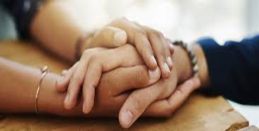 အစီရင်ခံခြင်း (Reporting)နစ်နာသူအား အကူအညီပေး၀န်ဆောင်ခဲ့မှုများဆင့်ပွားသင်တန်းများပေးခြင်းရှေ့လုပ်ငန်းစဉ်များ ဘယ်လိုတိုင်ကြားမလဲလူကိုယ်တိုင်အီးမေးလ်  စာတိုက်မှတဆင့် ပေးပို့ခြင်းအကြံပြုစာတိုက်ပုံးမှတဆင့်တယ်လီဖုန်း (သို့) စာတိုပို့ခြင်းViber, Signal, Skype, MessengerCommunity feedback mechanism အဖွဲ့များမှတဆင့် တိုင်ကြားမှုမှာ ဘာတွေပါသင့်လဲ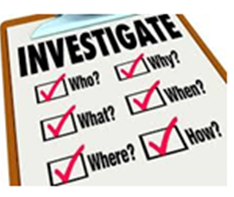 နစ်နာသူ (သို့) နစ်နာသူဟုသံသယရှိသူ၏ အမည်၊ နေရပ်၊ လက်ရှိတည်နေရာကျူးလွန်သူဟုသံသယရှိသူ၏ အမည်၊ ရာထူး၊ ဌာန၊ နေရပ်အချိန်၊ နေရာ၊ ရက်စွဲနှင့် ဖြစ်ရပ်အချက်အလက်များသတင်းပေးပို့သူ၏ တွေ့ရှိချက်များ (ထင်မြင်ချက်များမဖြစ်ရပါ)သတင်းပေးပို့သူ၏ လက်မှတ်နှင့် နေ့စွဲကလေးသူငယ်နှင့် ပတ်သက်ခဲ့ပါက ကလေးသူငယ် အကာအကွယ်ပေးရေးဆိုင်ရာမူဝါဒအရ တိုင်ကြားရန်လျို့ဝှက်ခြင်းဖြစ်ရပ်တခုလုံးစုံစမ်းခြင်း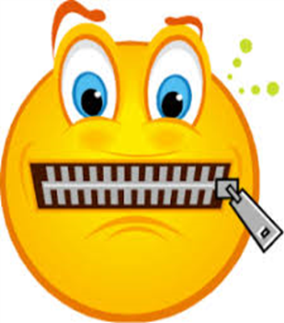 တိုင်ကြားသူတိုင်ကြားခံရသူပါဝင်ပတ်သက်သူမသက်ဆိုင်သူများထံ သတင်းမရောက်ရှိရေး  လိင်ပိုင်းဆိုင်ရာခေါင်းပုံဖြတ်ခြင်း (SE)လိင်ဆက်ဆံခြင်းအားဖြင့် အလုပ်ပေးခြင်း ၊ လက်ဆောင်/ ငွေကြေးပေးခြင်းတို့လဲလှယ်ခြင်းလိင်ဆက်ဆံနိုင်ရန်အတွက် ဝန်ဆောင်မှု များအား ကြန့်ကြာအောင်ပြုခြင်း/ခြိမ်းခြောက်ခြင်းပြည့်တန်ဆာ ငှားခြင်းလိင်ပိုင်းဆိုင်ရာခေါင်းပုံဖြတ်ရန် ခြိမ်း ခြောက်ခြင်းလိင်ပိုင်းဆိုင်ရာမဖွယ်မရာ ပြုခြင်း (SA)အတင်းအဓမ္မ (မလိုလားသော) နမ်းခြင်း ၊ ထိထွေ့ခြင်း ၊ ဆွဲရမ်းခြင်း၊ ပွတ်သပ်ခြင်းမလိုလားသော လိင်ပိုင်းဆိုင် ရာ အပြုအမှုများဖြင့် ခြိမ်းခြောက် ခြင်းမုဒိမ်းကျင့် (သို့) မုဒိမ်းကျင့်ရန် ကြိုး ပမ်းခြင်း ကလေးသူငယ်နှင့် မည်ကဲ့သို့သော လိင်ဆက်ဆံခြင်းမဆိုလိင်ပိုင်းဆိုင်ရာထိပါးနှောက်ယှက်ခြင်း (SH)ထိတွေ့ခြင်း ၊ နမ်းခြင်း ( သို့ ) အလုပ် ထဲရှိ လုပ်ဖော် ကိုင်ဖက်အား မဖွယ်ရာ ပြောခြင်းလိင်ပိုင်းဆိုင်ရာ မဖွယ်မရာပြုရန် ကြိုးပမ်းခြင်း (သို့မဟုတ်) ပြုကျင့်ခြင်းမုဒိမ်းကျင့်ခြင်း ( သို့ ) ကျင့်ရန် ကြိုးပမ်းခြင်း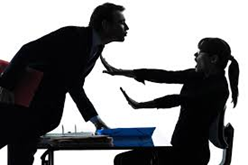 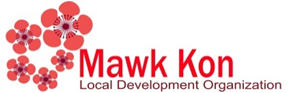 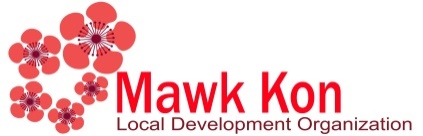 မော်ကွမ်ဒေသဖွံ့ဖြိုးတိုးတက်ရေးအဖွဲ့ခေတ္တာလမ်း ၊ (၃) ရပ်ကွက်မြို့သစ်ရပ်ကျိုင်းတုံမြို့ဖုန်း -    ၀၉၅၂၅၂၄၈၆ / ၀၉၄၅၈၀၃၀၈၈၇ mawkkon16@gmail.com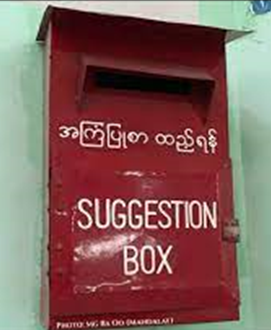 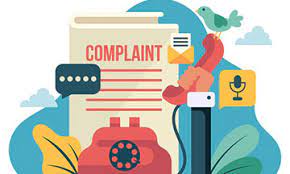 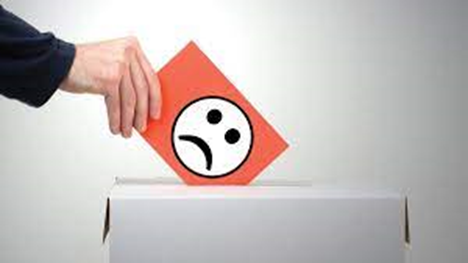 မူဝါဒသတ်မှတ်ချက်လုပ်ငန်းကျင့်ဝတ်စည်းမျဉ်းကို ချိုးဖောက်ခြင်း၊အကျိုးခံစားခွင့်ရှိသူများအပေါ် ငွေကြေး၊ ပစ္စည်း၊ လုပ်ပိုင်ခွင့်၊ တို့မှ တခုခုဖြင့် လဲလှယ်၍ လိင်ပိုင်းဆိုင်ရာ အမြတ်ထုတ်ခြင်းကို တားမြစ်ခြင်း၊အခကြေးငွေဖြင့် လိင်လုပ်သားများနှင့် ဆက်ဆံခြင်းကို တားမြစ်ခြင်း၊ကလေးသူငယ်များနှင့် လိင်ဆက်ဆံမှုကို တားမြစ်ခြင်း၊အဖွဲ့ဝင်အချင်းချင်းကြား ဆန္ဒမပါဘဲ မဖွယ်မရာပြုမူခြင်းလိင်ပိုင်းဆိုင်ရာကျင့်ဝတ်အပြန်အလှန်လေးစားရမည်ခွဲခြားမှုမရှိဘဲ တပြေးညီလေးစားစွာ ဆက်ဆံရမည်လိင်အသားပေးစကားလုံးများ အပြုအမူများ အသုံးအနှုန်းများ မပြုလုပ်ရဒေသတွင်း လက်မခံနိုင်သည့် လိင်ပိုင်းဆိုင်ရာ အပြု အမူများကို မပြုလုပ်ရ မလျော်ကန်သည့် ပုံများ ဗွီဒီယိုများကို ပေးပို့ခြင်း တောင်း ဆိုခြင်း မပြုလုပ်ရကလေးသူငယ်များအပေါ် လိင်ပိုင်းဆိုင်ရာ အသားယူခြင်း ဖြစ်စေသည့် အပြောအဆို အပြုအမူများ မပြုလုပ်ရသတင်းပေးတိုင်ကြားခြင်း PSEA သည် လုံးဝသည်းမခံသည့် အပြုအမူ၊ မဖြစ်မနေ သတင်းပေးတိုင်ကြားရန်စောနိုင်သမျှ စောလျင်စွာသတင်းပေးတိုင်ကြားရန်၊(အားလုံးမှာတာ၀န်ရှိသည်။ သင်လည်းပါ၀င် ကူညီသင့်သည်)